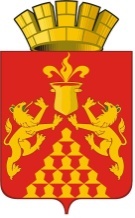 Дума  городского  округа  Красноуральскседьмого созываРЕШЕНИЕ от  24 января 2022 года  № 362город КрасноуральскО внесении изменений в Положение о муниципальном земельном контроле   на территории городского округа Красноуральск, утвержденное решением Думы городского округа Красноуральскот 09 сентября 2021 года № 319В соответствии со статьей 53 Федерального закона от 31 июля 2020 года № 248-ФЗ «О государственном контроле (надзоре) и муниципальном контроле в Российской Федерации», Федеральным законом от 06 октября 2003 года № 131-ФЗ «Об общих принципах организации местного самоуправления в Российской Федерации», рассмотрев постановление администрации городского округа Красноуральск от 20 января 2022 года № 45 «О направлении на рассмотрение и утверждение в Думу городского округа Красноуральск проекта решения Думы городского округа Красноуральск «О внесении изменений и дополнений в Положение о муниципальном земельном контроле на территории городского округа Красноуральск, утвержденное решением Думы городского округа Красноуральск от 09 сентября 2021 года N 319, руководствуясь статьей 23 Устава городского округа Красноуральск, Дума городского округа КрасноуральскРЕШИЛА:Внести в Положение о муниципальном земельном контроле на территории городского округа Красноуральск, утвержденное решением Думы городского округа Красноуральск от 09 сентября 2021 года № 319, следующие изменения:cлова «Раздел V. Исполнение решений по результатам контрольных мероприятий» заменить словами «Раздел VI. Исполнение решений по результатам контрольных мероприятий»;cлова «Раздел VI. Обжалование решений, действий (бездействия) должностных лиц, осуществляющих муниципальный земельный контроль» заменить словами «Раздел VII. Обжалование решений, действий (бездействия) должностных лиц, осуществляющих муниципальный земельный контроль»;cлова «Раздел VII. Оценка результативности и эффективности деятельности контрольного органа» заменить словами «Раздел VIII. Оценка результативности и эффективности деятельности контрольного органа»;cлова «Раздел VIII. Заключительные положения» заменить словами «Раздел IX. Заключительные положения»;5) Раздел IV дополнить подразделом 1 следующего содержания: «Подраздел 1. Проверочные листы57.1. В целях снижения рисков причинения вреда (ущерба) на объектах контроля и оптимизации проведения контрольных мероприятий контрольный орган формирует и утверждает проверочные листы (списки контрольных вопросов, ответы на которые свидетельствуют о соблюдении или несоблюдении контролируемым лицом обязательных требований).57.2.	Проверочные листы подлежат обязательному  применению  при осуществлении следующих плановых контрольных мероприятий: а) инспекционный визит; б) рейдовый осмотр; в) документарная проверка; г) выездная проверка.Контрольный орган вправе применять проверочные листы при проведении иных плановых контрольных мероприятий, внеплановых контрольных мероприятий: а) наблюдение за соблюдением обязательных требований; б) выездное обследование (за исключением контрольного мероприятия, основанием, для проведения которого является истечение срока исполнения решения контрольного органа об устранении выявленного нарушения обязательных требований), а также контрольных мероприятий на основании программы проверок.57.3. Формы проверочных листов утверждаются нормативным правовым актом администрации городского округа Красноуральск в соответствии с требованиями Постановления Правительства РФ от 27 октября 2021 года № 1844 «Об утверждении требований к разработке, содержанию, общественному обсуждению проектов форм проверочных листов, утверждению, применению, актуализации форм проверочных листов, а также случаи обязательного применения проверочных листов».Формы проверочных листов после дня их официального опубликования подлежат размещению на официальном сайте контрольного органа в сети «Интернет» и внесению в единый реестр видов муниципального контроля.».Опубликовать настоящее решение в газете «Красноуральский рабочий» и разместить на официальном сайте Думы городского округа Красноуральск в информационно-телекоммуникационной сети «Интернет» (http://www.dumakrur.ru). Настоящее решение вступает в силу на следующий день после его официального опубликования.Контроль исполнения настоящего решения возложить на постоянную комиссию по законодательству и местному самоуправлению Думы городского округа Красноуральск (Ю.А. Мурзаев).Председатель Думыгородского округа Красноуральск                                                                 А.В. МедведевГлавагородского округа Красноуральск                                                             Д.Н. Кузьминых